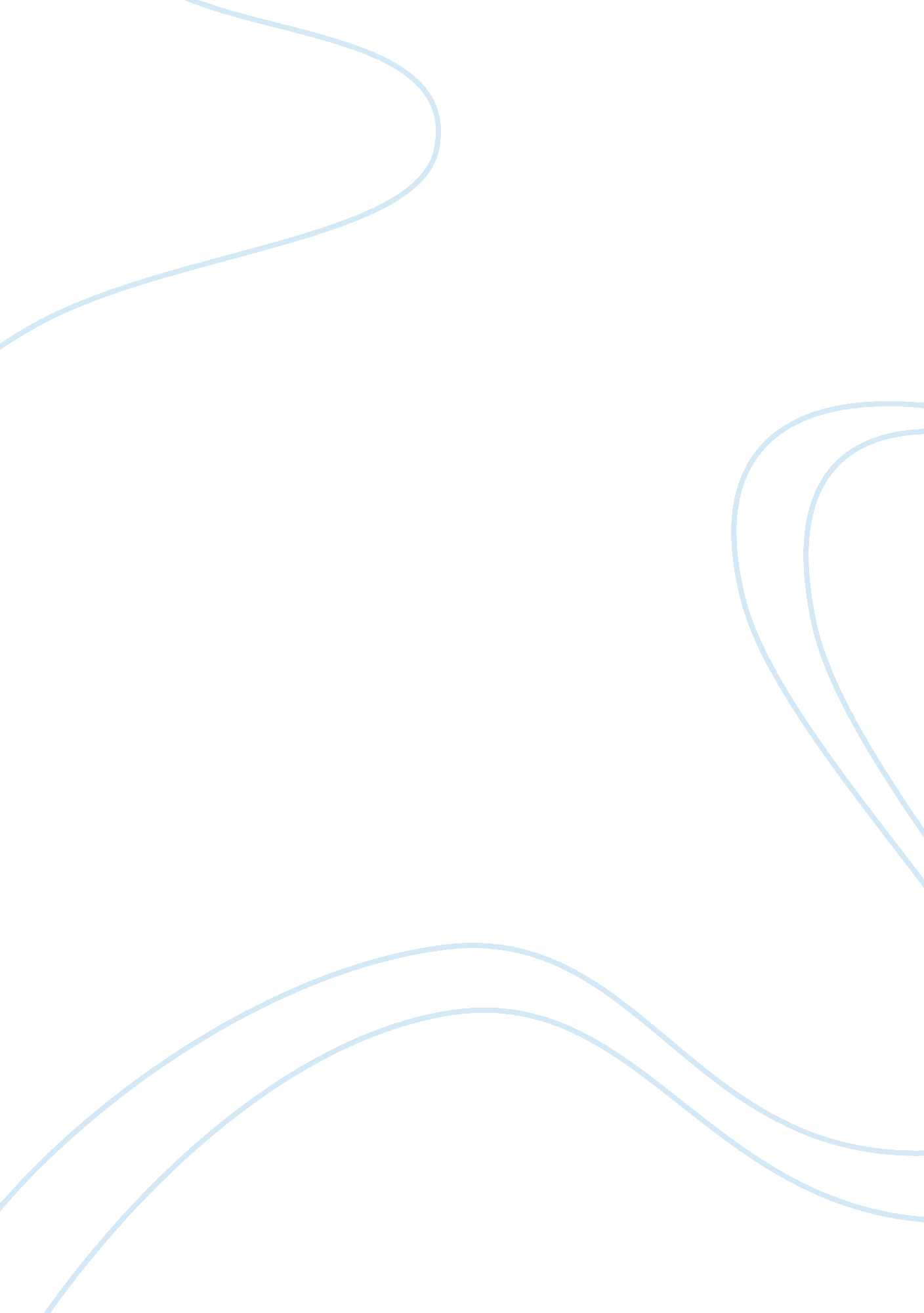 Corporate ownership structure and corporate performance essay sampleBusiness, Company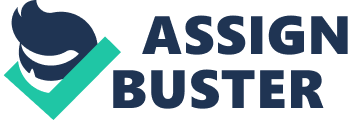 1. Introduction Corporate Governance is an issue of public importance of late. One aspect of the issue is the structure of the corporate ownership structure vis- a-vis corporate performance. 1. 2 Background Share-holder activism has evoked interest as to how shareholders are really being treated by the management of the companies. It depends on their ownership structure impacting on their performance in terms of profit and distribution of profits amongst shareholders. In 1990 a California based pension fund company known as California Public Employees Retirement Systems (CalPERS) started questioning the practice of those listed companies buying back shares from the share holders at higher prices led to the draining of companies’ capital and reduction in value of their shares. Contemporary companies with widely dispersed shareholders also followed suit by questioning such unethical practice. 1. 3. Purpose The purpose of this research is to empirically examine if there is a relationship between ownership structure and corporate performance among companies listed on Johannesburg Stock Exchange (JSE). We will explore these relationships by comparing respective variables against each other using regression models. In addition, we propose to look into company specific factors in order to evaluate their impact on performance 1. 4 Problem Statement South Africa is also seized of the issue of corporate ownership especially after the lifting of Apartheid   The exploitation the small and widely dispersed investors by the companies management prevalent in South Africa needs to be studied. This worldwide phenomenon. of the principal-agent theory and stake-holder theory needs to be briefly discussed. Berle and Means (1932)[i]  were the first to discuss the development of agency theory. Adam Smith in his book “ The wealth of Nations” (1776) had already identified the agency problem by postulating that company directors would not take much care of other people’s money as their own , as observed by Letza, Sun and Kirkbride (2004)[ii]. The present state of affairs only reconfirms to reflect that it is truism to say that the share holders own the company. . Principal-agency relationship is a problem because the agents may not always act in the best interest of the principals. Therefore decisions taken by the agents are not always consistent with principals’ welfare.  The stake-holder theory is in stark contrast to the principal-agent theory which mainly focuses on the interests of shareholders.  The stake-holders theory suggests that if managers (agents) are over concerned with share holders, the tendency is to concentrate on short-term profits rather than long term interests. If the share holding is on long-term basis this problem will not arise. Corporate Governance is a broader concept in that ‘ what is optimal for shareholder often is not optimal for the rest of the society.’ (Blair 1995: 13)[iii]. 1. 5 Research Questions This study intends to explore the relationship between ownership structure and corporate performance. The study can be said to achieve its purpose if it can provide answers to the following: Who actually control listed companies in South Africa? Are the ownership structures of South African companies especially large ones widely dispersed or concentrated? How does ownership structure affect corporate performance? What are the actual control and ownership rights of state of South Africa in listed companies of South Africa.? What are the actual control and ownership rights of directors and management in South African listed companies and their effect on corporate performance? What effect do corporate specific factors, play in ownership structure and corporate performance? 1. 6 The Rationale-Why the research is important Economic prosperity of a country depends on how fairly and widely wealth is distributed amongst its people. In the present era of globalization, though the world has become small, the players have become large by virtue of mergers and acquisitions aimed at achieving competitive advantage which includes large scale economies. Hence while large scale operations are unstoppable, interests of shareholders should not be lost in the process. The shareholder activism will be meaningful only if the decision makers in activists group are informed of the realities that whether or not performance of companies is synonymous with the concentration of ownership. This research’s findings should stimulate debate whether concentration of ownership is desirable for the sake of better performance or better performance is possible even without concentration of ownership. And whether policy makers can really do any thing about whatever be the phenomenon is. 2 Literature Review 
Our initial expectations of these relationships, are that companies with widely held/dispersed ownership will be associated with poor corporate performance and companies with significant holding by majority shareholders will reflect good performance as there will be expropriation of minority shareholders. Companies with major shareholders as insiders will also reflect good performance as there will be minimal agency problems. On the other hand, state ownership is negatively related to corporate performance as state often tends to pursue its political and social agendas as a priority at the disadvantage of profit and value maximization. Post-apartheid South Africa being an infant country, data available from the relatively shorter period of corporate history may not give easy insights to the corporate ownership and structure. Hence this study will enquire into the situations prevailing in the rest of the world. For the purpose of this proposal a sample observation of two countries alone is given. 2. 1 Sweden Sweden: In the paper entitled Agency conflicts, ownership concentration, and legal share holder protection [iv] published on line 17 March 2005, it has been deduced that share holder protection measures prevent diversion of corporate resources by managers in collusion with large shareholders. Swedish industry is dominated with few large multinational corporations like ABB, Ericsson, Electrolux, Stora Enso, Volvo etc. The fifth generation of Wallenberg Dynasty dating back to middle of 19 th century is said to be active owners of these industries. Findings in the study conducted by Steen Thomsen, Torben Pedersen, Hans Kurt Kvist [v]are evident of the conflict of interests between block holders and minority investors. In continental Europe . The percentage of block holders’ ownership can be said to be very high from minority share holder value view point. 2. 2 U. S. A. In U. S. A. : Adams, Santos [vi] in their paper [vii] “ Identifying the effect of managerial control on firm performance” have concluded that managerial control by share ownership has positive effects on performance over at least some range, contrary to the belief that managerial control is purely detrimental, in certain Banks in the U. S. A. Yet another study of U. S. authors Demsetz and Villalonga [viii [xii] Buehler, Cheryl 2001, Social Work research “ introduction to multiple regression for categorical and limited dependent variables” Tables Table No  1 Table No 2 * Owned by Barlows, in which Old Mutual holds a 23 per cent controlling stake Table No 3 Table No 4 Source: Profile’s Stock Exchange Handbook Table No 5 Company name Year/Years Number of times Targeted Ownership Type Air Canada 1999 1 wide BCE 2001, 2000, 1999 3 wide Bank of Montreal Every year from 1997 to 2002 6 wide Bank of Nova Scotia Every year from 1997 to 2002 6 wide CIBC Every year from 1997 to 2002 6 wide Canadian-Occidental (Nexen) 2000 1 private Corel Corp. 1999 1 wide Dofasco 1999 1 private Du Pont Canada 2002 1 private George Weston Limited 2002 1 private Hudson’s bay Company 2002, 2001 2 private Inco. Litd 1999 1 wide Laurentian bank of Canada Every year from 1997 to 2002 6 wide Loblaw Companies Ltd. 2002 1 wide Moore Corporation Ltd 2000 1 wide National Bank of Canada Every year from 1997 to 2002 6 wide Nortel networks 2002 1 wide Placer Dome Inc. 2000 1 wide Anglo-American Sanlam Old Mutual Rembrandt Liberty Life Anglovaal Controlling Shareholder Oppenheimer Family Policy Holders Policy Holders Rupert Family Gordon Family Mennel and hersove family Core Business Mining Insurance Insurance Tobacco Insurance Mining Other Interests -Consumer Durables – Financial Services – Industrial Commodities – Mining -Other Consumable Good Toyota S. A. First National AECI, Highveld Steel, Mondi SAB and assoc ABSA Engen Caterpillar Nedbank Rand Mines Gencor, Goldfields, Total Stanbic SAB and Assoc Grinaker Alpha Anglovaal Rand Mine Avtex I&J National Bran 1983 1984 1985 1986 1987 1988 1989 1990 1991 1992 1993 1994 1995 1996 1997 Anglo 52. 5 54. 1 53. 6 54. 1 60. 1 49. 5 45. 3 44. 2 42. 4 33. 7 38. 2 43. 3 37. 1 28. 3 22. 6 Sanlam 9. 4 10. 7 12. 2 11. 3 10. 7 10. 8 9. 5 13. 2 13. 2 15. 6 12. 0 10. 5 12. 4 11. 0 10. 6 Rembrdandt 2. 1 2. 8 3. 8 4. 4 4. 3 7. 6 16. 1 13. 6 15. 2 14. 6 15. 5 13. 0 7. 8 10. 6 9. 9 Old Mutual 0. 6 2. 7 10. 6 10. 6 8. 0 9. 8 9. 8 10. 2 10. 4 14. 2 10. 7 9. 7 11. 2 10. 2 11. 4 Liberty 1. 1 2. 1 2. 0 2. 3 2. 0 2. 6 3. 4 2. 6 3. 7 4. 7 6. 2 7. 2 7. 3 11. 1 11. 9 Anglovaal 1. 7 1. 7 2. 1 2. 1 2. 1 2. 4 2. 2 2. 2 2. 5 2. 9 3. 4 3. 6 2. 9 3. 0 1. 5 Foreign Control 5. 4 5. 7 5. 9 6. 1 4. 1 5. 1 3. 6 2. 1 1. 9 2. 2 2. 4 2. 2 4. 1 4. 1 4. 0 Management 4. 1 5. 1 3. 0 3. 5 3. 7 6. 9 4. 9 5. 0 6. 2 6. 8 7. 7 7. 0 7. 5 6. 6 7. 4 Black Control 0. 6 6. 3 9. 3 Other Groups 3. 4 4. 1 6. 1 Joint Control 2. 4 1. 5 1. 3 unallocated 19. 9 12. 8 4. 0 1. 2 1. 8 2. 8 1. 3 3. 2 3. 9 5. 0 3. 5 3. 4 3. 9 3. 2 4. 0 Cumulated share by Top 5 65. 7 72. 4 82. 2 83. 0 85. 1 81. 2 80. 3 83. 8 84. 9 82. 8 82. 6 83. 7 82. 3 78. 2 66. 4 Financial Year-End Companies 2005 Companies 2004 Companies 2003 Companies 2005 Companies 2005 January 2 2 1 2 2 February 49 49 56 60 79 March 49 50 55 65 82 April 1 3 5 7 10 May 3 3 3 5 5 June 117 118 125 128 150 July 5 6 7 8 6 August 17 17 18 19 21 September 31 32 35 39 44 October 3 2 2 3 5 November 3 1 1 1 2 December 72 71 75 89 104 TOTAL 352 354 383 426 510 Major Shareholder – AVERAGE OF ALL 2005 2004 2003 2002 2001 Average Major Shareholder with 30. 5 32. 6 33. 2 37 36. 9 34. 1 Net Profit Margin 5. 7 (7. 3) 51. 2 (29. 8) (291. 3) 54. 4 Return on Assets 16. 0 12. 6 32. 4 11. 0 10. 7 16. 5 Return on Equity 12. 8 3. 6 (11. 4) 1. 7 4. 8 2. 2 Share Price (cents) 2611 1831 1654 1815 1467 1875 Tobin Q 2. 1 4. 8 1. 2 1. 3 1. 1 2. 1 EVA 375. 6 254. 3 223. 8 83. 3 151. 4 217. 7 Major Shareholder (05% – 09%) 2005 2004 2003 2002 2001 Average Major Shareholder with 7. 7 8. 4 7. 5 7. 4 7. 6 7. 7 Net Profit Margin 29. 5 23. 7 8. 7 12. 9 11. 7 17. 3 Return on Assets 33. 4 26. 8 20. 9 27. 4 20. 4 25. 8 Return on Equity 38. 2 33. 3 14. 8 31. 1 26. 3 28. 7 Share Price (cents) 22, 418 8, 137 7, 504 411. 9 2, 058 8, 106 Tobin Q 8. 2 4. 0 1. 6 0. 6 1. 9 3. 3 EVA 1, 304. 4 466. 1 416. 6 (249. 7) (626. 0) 262. 3 Major Shareholder (10% – 19%) 2005 2004 2003 2002 2001 Average Major Shareholder with 14. 9 15. 6 14. 5 14. 3 15. 3 14. 9 Net Profit Margin 5. 7 23. 7 8. 3 (1. 5) (5. 0) 6. 2 Return on Assets 15. 9 26. 8. 17. 8 5. 8 (1. 2) 9. 6 Return on Equity 12. 8 33. 3 21. 8 (8. 9) (22. 1) 7. 4 Share Price (cents) 2, 611 8, 137 1, 398 1, 657 2, 116 3, 184 Tobin Q 2. 0 4. 0 0. 8 0. 9 0. 8 1. 7 EVA 345. 6 466. 1 604. 8 386. 6 386. 9 438. 0 Major Shareholder (20% – 39%) 2005 2004 2003 2002 2001 Average Major Shareholder with 25. 4 26. 9 28. 5 29. 0 29. 3 27. 8 Net Profit Margin (9. 0) (3. 6) 35. 7 (89. 6) (67. 2) -26. 7 Return on Assets 15. 8 12. 5 11. 8 11. 8 12. 5 12. 9 Return on Equity 13. 7 (6. 5) 2. 5 10. 4 11. 0 6. 2 Share Price (cents) 664 1, 128 764 728 598 776 Tobin Q 1. 1 1. 0 0. 8 1. 0 0. 8 0. 9 EVA 48. 6 354. 2 6. 3 (72. 7) (3. 2) 66. 6 Major Shareholder (40% – 49%) 2005 2004 2003 2002 2001 Average Major Shareholder with 44. 1 42. 6 44. 8 44. 2 46. 1 44. 4 Net Profit Margin 10. 8 18. 1 618. 7 10. 2 13. 6 134. 3 Return on Assets 28. 2 23. 0 298. 4 18. 0 23. 0 78. 1 Return on Equity 20. 1 29. 5 367. 9 20. 8 25. 4 92. 7 Share Price (cents) 1, 900 1, 707 889 7, 810 10, 293 4, 520 Tobin Q 2. 0 1. 5 0. 7 2. 0 2. 4 1. 7 EVA 93. 5 (11. 8) 0. 4 245. 3 351. 3 135. 7 Major Shareholder (50% – 74%) 2005 2004 2003 2002 2001 Average Major Shareholder with 60. 5 57. 7 59. 5 58. 9 58. 1 58. 9 Net Profit Margin 11. 6 0. 7 (19. 3) (6. 5) (6. 0) -3. 9 Return on Assets 18. 5 11. 5 12. 0 10. 9 9. 5 12. 5 Return on Equity 6. 9 6. 7 2. 5 (11. 1) (14. 8) -2. 0 Share Price (cents) 2, 296 1, 270 1, 568 1, 178 943 1, 451 Tobin Q 3. 7 0. 9 1. 2 1. 2 1. 2 1. 6 EVA 78. 6 35. 4 55. 7 (45. 7) 52. 8 35. 4 Major Shareholder (75% – 100%) 2005 2004 2003 2002 2001 Average Major Shareholder with 77. 8 84. 3 82. 0 81. 8 82. 8 81. 7 Net Profit Margin (35. 2) (194. 4) (18. 8) 2. 7 7. 5 -47. 6 Return on Assets (37. 0) (0. 9) 0. 2 5. 4 16. 4 -3. 2 Return on Equity (95. 4) (67. 2) (556. 5) (10. 4) 12. 7 -143. 4 Share Price (cents) 78 167 171 1, 197 1, 756 674 Tobin Q 0. 4 68. 9 4. 1 3. 2 4. 7 16. 3 EVA 507. 4 95. 3 26. 0 84. 9 20. 3 146. 8 